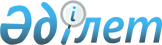 О бюджете села Приречное Житикаринского района на 2024-2026 годыРешение маслихата Житикаринского района Костанайской области от 28 декабря 2023 года № 109.
      В соответствии с пунктом 2 статьи 75 Бюджетного кодекса Республики Казахстан, подпунктом 1) пункта 1 статьи 6 Закона Республики Казахстан "О местном государственном управлении и самоуправлении в Республике Казахстан" Житикаринский районный маслихат РЕШИЛ:
      1. Утвердить бюджет села Приречное на 2024-2026 годы согласно приложениям 1, 2 и 3 соответственно, в том числе на 2024 год, в следующих объемах:
      1) доходы – 68 789,8 тысяч тенге, в том числе по:
      налоговым поступлениям – 2 409,0 тысяч тенге;
      неналоговым поступлениям – 0,0 тысяч тенге;
      поступлениям от продажи основного капитала – 0,0 тысяч тенге;
      поступлениям трансфертов – 66 380,8 тысяч тенге;
      2) затраты – 68 876,2 тысяч тенге;
      3) чистое бюджетное кредитование – 0,0 тысяч тенге, в том числе:
      бюджетные кредиты – 0,0 тысяч тенге;
      погашение бюджетных кредитов – 0,0 тысяч тенге;
      4) сальдо по операциям с финансовыми активами – 0,0 тысяч тенге;
      5) дефицит (профицит) бюджета – -86,4 тысяч тенге;
      6) финансирование дефицита (использование профицита) бюджета – 86,4 тысяч тенге.
      Сноска. Пункт 1 – в редакции решения маслихата Житикаринского района Костанайской области от 15.03.2024 № 138 (вводится в действие с 01.01.2024).


      2. Учесть, что объем бюджетных субвенций, передаваемых из районного бюджета бюджету села Приречное на 2024 год, предусмотрен в сумме 20 955,0 тысяч тенге.
      3. Учесть, что объем бюджетных изъятий из бюджета села Приречное в районный бюджет на 2024 год составляет 0,0 тысяч тенге.
      4. Учесть, что в бюджете села Приречное на 2024 год предусмотрены целевые текущие трансферты из республиканского бюджета, в том числе на:
      1) повышение заработной платы отдельных категорий гражданских служащих, работников организаций, содержащихся за счет средств государственного бюджета, работников казенных предприятий на 2024 год.
      5. Учесть, что в бюджете села Приречное на 2024 год предусмотрены целевые текущие трансферты из районного бюджета, в том числе на:
      1) обеспечение функционирования автомобильных дорог села Приречное;
      2) текущий ремонт улицы Минская в селе Приречное;
      3) разработка технической документации на средний ремонт улицы села Приречное;
      4) проведение ведомственной экспертизы технической документации на средний ремонт улицы села Приречное.
      Сноска. Пункт 5 с изменениями, внесенными решением маслихата Житикаринского района Костанайской области от 15.03.2024 № 138 (вводится в действие с 01.01.2024).


      6. Учесть, что перечень бюджетных программ на очередной финансовый год в бюджете села Приречное, не подлежащих секвестру не установлен.
      7. Настоящее решение вводится в действие с 1 января 2024 года. Бюджет села Приречное Житикаринского района на 2024 год
      Сноска. Приложение 1 – в редакции решения маслихата Житикаринского района Костанайской области от 15.03.2024 № 138 (вводится в действие с 01.01.2024). Бюджет села Приречное Житикаринского района на 2025 год Бюджет села Приречное Житикаринского района на 2026 год
					© 2012. РГП на ПХВ «Институт законодательства и правовой информации Республики Казахстан» Министерства юстиции Республики Казахстан
				
      Председатель Житикаринского районного маслихата 

Н. Уразалинов
Приложение 1к решению маслихатаот 28 декабря 2023 года№ 109
Категория
Категория
Категория
Категория
Категория
Сумма, тысяч тенге
Класс
Класс
Класс
Класс
Сумма, тысяч тенге
Подкласс
Подкласс
Подкласс
Сумма, тысяч тенге
Наименование
Наименование
Сумма, тысяч тенге
I. Доходы
I. Доходы
68789,8
1
Налоговые поступления
Налоговые поступления
2409,0
01
Подоходный налог
Подоходный налог
42,0
2
Индивидуальный подоходный налог
Индивидуальный подоходный налог
42,0
04
Hалоги на собственность
Hалоги на собственность
2365,0
1
Hалоги на имущество
Hалоги на имущество
31,0
3
Земельный налог
Земельный налог
3,0
4
Hалог на транспортные средства
Hалог на транспортные средства
2310,0
5
Единый земельный налог
Единый земельный налог
21,0
05
Внутренние налоги на товары, работы и услуги
Внутренние налоги на товары, работы и услуги
2,0
3
Поступления за использование природных и других ресурсов
Поступления за использование природных и других ресурсов
2,0
2
Неналоговые поступления
Неналоговые поступления
0,0
3
Поступления от продажи основного капитала
Поступления от продажи основного капитала
0,0
4
Поступления трансфертов
Поступления трансфертов
66380,8
02
Трансферты из вышестоящих органов государственного управления
Трансферты из вышестоящих органов государственного управления
66380,8
3
Трансферты из районного (города областного значения) бюджета
Трансферты из районного (города областного значения) бюджета
66380,8
Функциональная группа
Функциональная группа
Функциональная группа
Функциональная группа
Функциональная группа
Сумма, тысяч тенге
Функциональная подгруппа
Функциональная подгруппа
Функциональная подгруппа
Функциональная подгруппа
Сумма, тысяч тенге
Администратор бюджетных программ
Администратор бюджетных программ
Администратор бюджетных программ
Сумма, тысяч тенге
Программа
Программа
Сумма, тысяч тенге
Наименование
Сумма, тысяч тенге
II. Затраты
68876,2
01
Государственные услуги общего характера
22341,0
1
Представительные, исполнительные и другие органы, выполняющие общие функции государственного управления
22341,0
124
Аппарат акима города районного значения, села, поселка, сельского округа
22341,0
001
Услуги по обеспечению деятельности акима города районного значения, села, поселка, сельского округа
22276,0
022
Капитальные расходы государственного органа
65,0
07
Жилищно-коммунальное хозяйство
1125,0
3
Благоустройство населенных пунктов
1125,0
124
Аппарат акима города районного значения, села, поселка, сельского округа
1125,0
008
Освещение улиц в населенных пунктах
728,0
011
Благоустройство и озеленение населенных пунктов
397,0
12
Транспорт и коммуникации
45409,8
1
Автомобильный транспорт
45409,8
124
Аппарат акима города районного значения, села, поселка, сельского округа
45409,8
013
Обеспечение функционирования автомобильных дорог в городах районного значения, селах, поселках, сельских округах
44429,0
045
Капитальный и средний ремонт автомобильных дорог в городах районного значения, селах, поселках, сельских округах
980,8
15
Трансферты
0,4
1
Трансферты
0,4
124
Аппарат акима города районного значения, села, поселка, сельского округа
0,4
048
Возврат неиспользованных (недоиспользованных) целевых трансфертов
0,4
III. Чистое бюджетное кредитование
0,0
Бюджетные кредиты
0,0
Категория
Категория
Категория
Категория
Категория
Сумма, тысяч тенге
Класс
Класс
Класс
Класс
Сумма, тысяч тенге
Подкласс
Подкласс
Подкласс
Сумма, тысяч тенге
Специфика
Специфика
Сумма, тысяч тенге
Наименование
Сумма, тысяч тенге
Погашение бюджетных кредитов
0,0
IY. Сальдо по операциям с финансовыми активами
0,0
V. Дефицит (профицит) бюджета
-86,4
VI. Финансирование дефицита (использование профицита) бюджета 
86,4Приложение 2к решению маслихатаот 28 декабря 2023 года№ 109
Категория
Категория
Категория
Категория
Категория
Сумма, тысяч тенге
Класс
Класс
Класс
Класс
Сумма, тысяч тенге
Подкласс
Подкласс
Подкласс
Сумма, тысяч тенге
Наименование
Наименование
Сумма, тысяч тенге
I. Доходы
I. Доходы
23702,0
1
Налоговые поступления
Налоговые поступления
2496,0
01
Подоходный налог
Подоходный налог
44,0
2
Индивидуальный подоходный налог
Индивидуальный подоходный налог
44,0
04
Hалоги на собственность
Hалоги на собственность
2450,0
1
Hалоги на имущество
Hалоги на имущество
32,0
3
Земельный налог
Земельный налог
3,0
4
Hалог на транспортные средства
Hалог на транспортные средства
2393,0
5
Единый земельный налог
Единый земельный налог
22,0
05
Внутренние налоги на товары, работы и услуги
Внутренние налоги на товары, работы и услуги
2,0
3
Поступления за использование природных и других ресурсов
Поступления за использование природных и других ресурсов
2,0
2
Неналоговые поступления
Неналоговые поступления
0,0
3
Поступления от продажи основного капитала
Поступления от продажи основного капитала
0,0
4
Поступления трансфертов
Поступления трансфертов
21206,0
02
Трансферты из вышестоящих органов государственного управления
Трансферты из вышестоящих органов государственного управления
21206,0
3
Трансферты из районного (города областного значения) бюджета
Трансферты из районного (города областного значения) бюджета
21206,0
Функциональная группа
Функциональная группа
Функциональная группа
Функциональная группа
Функциональная группа
Сумма, тысяч тенге
Функциональная подгруппа
Функциональная подгруппа
Функциональная подгруппа
Функциональная подгруппа
Сумма, тысяч тенге
Администратор бюджетных программ
Администратор бюджетных программ
Администратор бюджетных программ
Сумма, тысяч тенге
Программа
Программа
Сумма, тысяч тенге
Наименование
Сумма, тысяч тенге
II. Затраты
23702,0
01
Государственные услуги общего характера
22548,0
1
Представительные, исполнительные и другие органы, выполняющие общие функции государственного управления
22548,0
124
Аппарат акима города районного значения, села, поселка, сельского округа
22548,0
001
Услуги по обеспечению деятельности акима города районного значения, села, поселка, сельского округа
22548,0
07
Жилищно-коммунальное хозяйство
1154,0
3
Благоустройство населенных пунктов
1154,0
124
Аппарат акима города районного значения, села, поселка, сельского округа
1154,0
008
Освещение улиц в населенных пунктах
739,0
011
Благоустройство и озеленение населенных пунктов
415,0
III. Чистое бюджетное кредитование
0,0
Бюджетные кредиты
0,0
Категория
Категория
Категория
Категория
Категория
Сумма, тысяч тенге
Класс
Класс
Класс
Класс
Сумма, тысяч тенге
Подкласс
Подкласс
Подкласс
Сумма, тысяч тенге
Специфика
Специфика
Сумма, тысяч тенге
Наименование
Сумма, тысяч тенге
Погашение бюджетных кредитов
0,0
IY. Сальдо по операциям с финансовыми активами
0,0
V. Дефицит (профицит) бюджета
0,0
VI. Финансирование дефицита (использование профицита) бюджета 
0,0Приложение 3к решению маслихатаот 28 декабря 2023 года№ 109
Категория
Категория
Категория
Категория
Категория
Сумма, тысяч тенге
Класс
Класс
Класс
Класс
Сумма, тысяч тенге
Подкласс
Подкласс
Подкласс
Сумма, тысяч тенге
Наименование
Наименование
Сумма, тысяч тенге
I. Доходы
I. Доходы
24048,0
1
Налоговые поступления
Налоговые поступления
2582,0
01
Подоходный налог
Подоходный налог
46,0
2
Индивидуальный подоходный налог
Индивидуальный подоходный налог
46,0
04
Hалоги на собственность
Hалоги на собственность
2534,0
1
Hалоги на имущество
Hалоги на имущество
33,0
3
Земельный налог
Земельный налог
3,0
4
Hалог на транспортные средства
Hалог на транспортные средства
2476,0
5
Единый земельный налог
Единый земельный налог
22,0
05
Внутренние налоги на товары, работы и услуги
Внутренние налоги на товары, работы и услуги
2,0
3
Поступления за использование природных и других ресурсов
Поступления за использование природных и других ресурсов
2,0
2
Неналоговые поступления
Неналоговые поступления
0,0
3
Поступления от продажи основного капитала
Поступления от продажи основного капитала
0,0
4
Поступления трансфертов
Поступления трансфертов
21466,0
02
Трансферты из вышестоящих органов государственного управления
Трансферты из вышестоящих органов государственного управления
21466,0
3
Трансферты из районного (города областного значения) бюджета
Трансферты из районного (города областного значения) бюджета
21466,0
Функциональная группа
Функциональная группа
Функциональная группа
Функциональная группа
Функциональная группа
Сумма, тысяч тенге
Функциональная подгруппа
Функциональная подгруппа
Функциональная подгруппа
Функциональная подгруппа
Сумма, тысяч тенге
Администратор бюджетных программ
Администратор бюджетных программ
Администратор бюджетных программ
Сумма, тысяч тенге
Программа
Программа
Сумма, тысяч тенге
Наименование
Сумма, тысяч тенге
II. Затраты
24048,0
01
Государственные услуги общего характера
22842,0
1
Представительные, исполнительные и другие органы, выполняющие общие функции государственного управления
22842,0
124
Аппарат акима города районного значения, села, поселка, сельского округа
22842,0
001
Услуги по обеспечению деятельности акима города районного значения, села, поселка, сельского округа
22842,0
07
Жилищно-коммунальное хозяйство
1206,0
3
Благоустройство населенных пунктов
1206,0
124
Аппарат акима города районного значения, села, поселка, сельского округа
1206,0
008
Освещение улиц в населенных пунктах
772,0
011
Благоустройство и озеленение населенных пунктов
434,0
III. Чистое бюджетное кредитование
0,0
Бюджетные кредиты
0,0
Категория
Категория
Категория
Категория
Категория
Сумма, тысяч тенге
Класс
Класс
Класс
Класс
Сумма, тысяч тенге
Подкласс
Подкласс
Подкласс
Сумма, тысяч тенге
Специфика
Специфика
Сумма, тысяч тенге
Наименование
Сумма, тысяч тенге
Погашение бюджетных кредитов
0,0
IY. Сальдо по операциям с финансовыми активами
0,0
V. Дефицит (профицит) бюджета
0,0
VI. Финансирование дефицита (использование профицита) бюджета 
0,0